Расписание уроков для 4 класса  на 14.05.2020Классный руководитель: Красюк Л. А.День недели№ п/пРасписание уроковМатериал урокаПримечаниеЧетверг 14.05.20201.Литературное чтениеВнеклассное чтение. Рассказы о войне.Тема Великой Отечественной войны. Пояснения к выполнению заданий.1.Выразительное чтение понравившегося  рассказа              ( отрывок на аудиофайл или видео). Выполненные задания вы можете направить на номер в WhatsApp: 928-101-68-56  или эл.почту – lyubow.krasyuck @yandex.ruЧетверг 14.05.20202.Русский языкПредложение и словосочетаниеПояснения к выполнению заданий.1.Упр 268 (с.126 устно по вопросам и заданию учебника). 2.Упр.269  (с.126 письменно)..Д./з; упр.273  (с 127)..Выполненные задания вы можете направить на номер в WhatsApp: 928-101-68-56  или эл.почту – lyubow.krasyuck @yandex.ruЧетверг 14.05.20203МатематикаАрифметические действия над числами. Сложение и вычитание. Пояснения к выполнению заданий..1. №7 (с.90 устно)2. .№ 10 (с.91 письменно)Д./з.:, №14 (с.91)Выполненные задания вы можете направить на номер в WhatsApp: 928-101-68-56  или эл.почту – lyubow.krasyuck @yandex.ruЧетверг 14.05.20204.Окружающий мир  Проект « Путешествия по России»   Пояснения к выполнению заданий.1.Прочитать материал учебника (с. 189 - 196)2. Подготовить сообщение по теме «Донской край»Выполненные задания вы можете направить на номер в WhatsApp: 928-101-68-56  или эл.почту – lyubow.krasyuck @yandex.ruЧетверг 14.05.20205.ФизкультураВыполнять упражнения самостоятельно, ежедневно в течение недели. Каждое упражнение 8-10 раз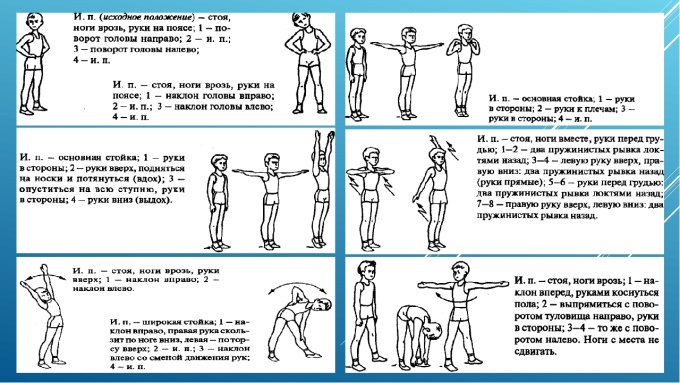 Выполненные задания вы можете направить на номер в WhatsApp: 89281231406; или эл.почту–dmitry.aks.1@yandex.ru